Porto Nacional – TO, DIA de MÊS de ANO.Técnico Responsável/CREA                               Nº do ARTProprietárioEstado do Tocantins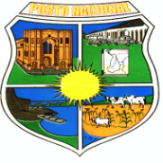 Prefeitura Municipal de Porto NacionalSecretaria de Planejamento, Habitação, Meio Ambiente, Ciência e TecnologiaTRANSPORTE DE CARGAS PERIGOSAS - ATCP1 – IDENTIFICAÇÃO DA EMPRESA RESPONSÁVEL PELO TRANSPORTE 1 – IDENTIFICAÇÃO DA EMPRESA RESPONSÁVEL PELO TRANSPORTE 1 – IDENTIFICAÇÃO DA EMPRESA RESPONSÁVEL PELO TRANSPORTE 1 – IDENTIFICAÇÃO DA EMPRESA RESPONSÁVEL PELO TRANSPORTE Razão Social:Razão Social:Razão Social:Razão Social:1.2 Nome Fantasia:1.2 Nome Fantasia:1.2 Nome Fantasia:1.2 Nome Fantasia:1.3 Representante Legal da Empresa /CPF:1.3 Representante Legal da Empresa /CPF:1.3 Representante Legal da Empresa /CPF:1.3 Representante Legal da Empresa /CPF:1.4 CNPJ:1.4 CNPJ:1.4 CNPJ:1.4 CNPJ:1.5 Nº Telefone:1.6 Email:1.6 Email:1.6 Email:1.7 Endereço para Correspondencia:1.7 Endereço para Correspondencia:1.7 Endereço para Correspondencia:1.7 Endereço para Correspondencia:2 – IDENTIFICAÇÃO DO RESPONSÁVEL TÉCNICO2 – IDENTIFICAÇÃO DO RESPONSÁVEL TÉCNICO2 – IDENTIFICAÇÃO DO RESPONSÁVEL TÉCNICO2 – IDENTIFICAÇÃO DO RESPONSÁVEL TÉCNICO2.1 Nome/Razão Social:      2.1 Nome/Razão Social:      2.1 Nome/Razão Social:      2.1 Nome/Razão Social:      2.1 Nome/Razão Social:      2.1 Nome/Razão Social:      2.2 Formação/ Cadastro no Respectivo Conselho Profissional:      2.2 Formação/ Cadastro no Respectivo Conselho Profissional:      2.2 Formação/ Cadastro no Respectivo Conselho Profissional:      2.2 Formação/ Cadastro no Respectivo Conselho Profissional:      2.2 Formação/ Cadastro no Respectivo Conselho Profissional:      2.2 Formação/ Cadastro no Respectivo Conselho Profissional:      2.3 Nº de cadastro junto ao NATURATINS:      2.3 Nº de cadastro junto ao NATURATINS:      2.3 Nº de cadastro junto ao NATURATINS:      2.3 Nº de cadastro junto ao NATURATINS:      2.3 Nº de cadastro junto ao NATURATINS:      2.3 Nº de cadastro junto ao NATURATINS:      2.4 End.:      2.4 End.:      2.4 End.:      2.4 End.:      2.4 End.:      2.4 End.:      2.5 CEP:      2.5 CEP:      2.5 CEP:      2.6 Município:      2.6 Município:      2.6 Município:      2.7 Telefone: (         )      2.7 Telefone: (         )      2.7 Telefone: (         )      2.7 Telefone: (         )      2.8 E-mail:      2.8 E-mail:      2.9 CNPJ ou CPF e RG:      2.9 CNPJ ou CPF e RG:      2.9 CNPJ ou CPF e RG:      2.9 CNPJ ou CPF e RG:      2.9 CNPJ ou CPF e RG:      2.9 CNPJ ou CPF e RG:      2.10 End. para Correspondência:      2.10 End. para Correspondência:      2.10 End. para Correspondência:      2.10 End. para Correspondência:      2.10 End. para Correspondência:      2.10 End. para Correspondência:      2.11 Contato:      2.11 Contato:      2.11 Contato:      2.11 Contato:      2.11 Contato:      2.11 Contato:      3 – CARACTERIZAÇÃO DO TRANSPORTE3 – CARACTERIZAÇÃO DO TRANSPORTE3 – CARACTERIZAÇÃO DO TRANSPORTE3 – CARACTERIZAÇÃO DO TRANSPORTE3.1. INFORMAÇÕES SOBRE O TRANSPORTE: (       ) TERRESTRE - Rodoviário   (      ) TERRESTRE - Ferroviário        (        ) AÉREO         (      ) FLUVIAL3.1.1. QUANTIDADE DE VEÍCULOS:      3.1. INFORMAÇÕES SOBRE O TRANSPORTE: (       ) TERRESTRE - Rodoviário   (      ) TERRESTRE - Ferroviário        (        ) AÉREO         (      ) FLUVIAL3.1.1. QUANTIDADE DE VEÍCULOS:      3.1. INFORMAÇÕES SOBRE O TRANSPORTE: (       ) TERRESTRE - Rodoviário   (      ) TERRESTRE - Ferroviário        (        ) AÉREO         (      ) FLUVIAL3.1.1. QUANTIDADE DE VEÍCULOS:      3.1. INFORMAÇÕES SOBRE O TRANSPORTE: (       ) TERRESTRE - Rodoviário   (      ) TERRESTRE - Ferroviário        (        ) AÉREO         (      ) FLUVIAL3.1.1. QUANTIDADE DE VEÍCULOS:      3.2. RODOVIAS UTILIZADAS (Rota):3.2. RODOVIAS UTILIZADAS (Rota):3.2. RODOVIAS UTILIZADAS (Rota):3.2. RODOVIAS UTILIZADAS (Rota):Equipamentos de Proteção Individual - EPI’s:                   Equipamentos de Proteção Coletiva:                   Equipamentos dos Veículos:                   Procedimentos e Periodicidade da manutenção dos veículos:      Equipamentos de Proteção Individual - EPI’s:                   Equipamentos de Proteção Coletiva:                   Equipamentos dos Veículos:                   Procedimentos e Periodicidade da manutenção dos veículos:      Equipamentos de Proteção Individual - EPI’s:                   Equipamentos de Proteção Coletiva:                   Equipamentos dos Veículos:                   Procedimentos e Periodicidade da manutenção dos veículos:      Equipamentos de Proteção Individual - EPI’s:                   Equipamentos de Proteção Coletiva:                   Equipamentos dos Veículos:                   Procedimentos e Periodicidade da manutenção dos veículos:      3.3. VEÍCULOS E EQUIPAMENTOS:3.3. VEÍCULOS E EQUIPAMENTOS:3.3. VEÍCULOS E EQUIPAMENTOS:3.3. VEÍCULOS E EQUIPAMENTOS:3.4. MOTORISTAS:3.4. MOTORISTAS:3.4. MOTORISTAS:3.4. MOTORISTAS:4. CARACTERIZAÇÃO DOS PRODUTOS TRANSPORTADOS4. CARACTERIZAÇÃO DOS PRODUTOS TRANSPORTADOS4. CARACTERIZAÇÃO DOS PRODUTOS TRANSPORTADOS4. CARACTERIZAÇÃO DOS PRODUTOS TRANSPORTADOS4.1. ORIGEM E DESTINO:Obs.: Endereço (Rua, Av., n°, Compl, Rod., BR-XXX, Km.), distrito, município, CEP, E-mail, Caixa Postal,  telefone, telefax.4.1. ORIGEM E DESTINO:Obs.: Endereço (Rua, Av., n°, Compl, Rod., BR-XXX, Km.), distrito, município, CEP, E-mail, Caixa Postal,  telefone, telefax.4.1. ORIGEM E DESTINO:Obs.: Endereço (Rua, Av., n°, Compl, Rod., BR-XXX, Km.), distrito, município, CEP, E-mail, Caixa Postal,  telefone, telefax.4.1. ORIGEM E DESTINO:Obs.: Endereço (Rua, Av., n°, Compl, Rod., BR-XXX, Km.), distrito, município, CEP, E-mail, Caixa Postal,  telefone, telefax.4.2. CARACTERIZAÇÃO DOS PRODUTOS PERIGOSOS A SEREM TRANSPORTADOS (conforme  Resolução ANTT nº 420/2004 e suas alterações)4.2. CARACTERIZAÇÃO DOS PRODUTOS PERIGOSOS A SEREM TRANSPORTADOS (conforme  Resolução ANTT nº 420/2004 e suas alterações)4.2. CARACTERIZAÇÃO DOS PRODUTOS PERIGOSOS A SEREM TRANSPORTADOS (conforme  Resolução ANTT nº 420/2004 e suas alterações)4.2. CARACTERIZAÇÃO DOS PRODUTOS PERIGOSOS A SEREM TRANSPORTADOS (conforme  Resolução ANTT nº 420/2004 e suas alterações)Acondicionamento para o transporte:          [    ] a granel           [    ] embaladoAcondicionamento para o transporte:          [    ] a granel           [    ] embaladoAcondicionamento para o transporte:          [    ] a granel           [    ] embaladoAcondicionamento para o transporte:          [    ] a granel           [    ] embalado4.2.1 Zona Locacional:   () Urbana                  () Rural                  ( ) Industrial                () Fluvial/Lacustre – Especificar:                             4.2.1 Zona Locacional:   () Urbana                  () Rural                  ( ) Industrial                () Fluvial/Lacustre – Especificar:                             4.2.1 Zona Locacional:   () Urbana                  () Rural                  ( ) Industrial                () Fluvial/Lacustre – Especificar:                             4.2.1 Zona Locacional:   () Urbana                  () Rural                  ( ) Industrial                () Fluvial/Lacustre – Especificar:                             4.2.4 Equipamentos de Segurança e Monitoramento:4.2.4 Equipamentos de Segurança e Monitoramento:4.2.4 Equipamentos de Segurança e Monitoramento:4.2.4 Equipamentos de Segurança e Monitoramento:() Controle de Estoque Manual                                           () Controle de Estoque Informatizado     () Monitoramento Intersetorial Automático               () Poço de Monitoramento de Águas Subterrâneas           () Poço de Monitoramento de Vapor       () Válvula de Retenção junto as Bombas                                                   () Contenção de Vazamentos sob Unidade                        () Alarme de Transbordamentos             () Câmara de Acesso a Boca de Visita       Abastecedora (Caixas Separadoras de Água e Óleo)                                                                            de Tanques() Outros Equipamentos e Sitemas de Controle – Especificar:                                                                                                                       () Controle de Estoque Manual                                           () Controle de Estoque Informatizado     () Monitoramento Intersetorial Automático               () Poço de Monitoramento de Águas Subterrâneas           () Poço de Monitoramento de Vapor       () Válvula de Retenção junto as Bombas                                                   () Contenção de Vazamentos sob Unidade                        () Alarme de Transbordamentos             () Câmara de Acesso a Boca de Visita       Abastecedora (Caixas Separadoras de Água e Óleo)                                                                            de Tanques() Outros Equipamentos e Sitemas de Controle – Especificar:                                                                                                                       () Controle de Estoque Manual                                           () Controle de Estoque Informatizado     () Monitoramento Intersetorial Automático               () Poço de Monitoramento de Águas Subterrâneas           () Poço de Monitoramento de Vapor       () Válvula de Retenção junto as Bombas                                                   () Contenção de Vazamentos sob Unidade                        () Alarme de Transbordamentos             () Câmara de Acesso a Boca de Visita       Abastecedora (Caixas Separadoras de Água e Óleo)                                                                            de Tanques() Outros Equipamentos e Sitemas de Controle – Especificar:                                                                                                                       () Controle de Estoque Manual                                           () Controle de Estoque Informatizado     () Monitoramento Intersetorial Automático               () Poço de Monitoramento de Águas Subterrâneas           () Poço de Monitoramento de Vapor       () Válvula de Retenção junto as Bombas                                                   () Contenção de Vazamentos sob Unidade                        () Alarme de Transbordamentos             () Câmara de Acesso a Boca de Visita       Abastecedora (Caixas Separadoras de Água e Óleo)                                                                            de Tanques() Outros Equipamentos e Sitemas de Controle – Especificar:                                                                                                                       